Ref. No. PUR/07/15/_________	                                                               Dated: ___________NOTICE INVITING QUOTATIONREGISTEREDSubject:  Notice Inviting Quotation for procurement equipments for Physics  Deptt.                 (Cat –A)This institute intends to procure the Equipments for Physics  Deptt. as detailed below.  Interested Firms/Parties are requested to send the quotation to the office of undersigned in a sealed cover super scribed “Quotation for Equipment  for Physics Deptt. (Cat-A)” So as to reach on or before 27-10-2015.Terms & Conditions are as under:Note:     It may be noted that quotation received only through REGISTERED/SPEED POST shall be considered. The institute is located in remote area and it takes 5 to 7 days to reach the mail, therefore, quotation be dispatched well in time to avoid any sort of delay. N.B.:        Rate of Sales Tax/VAT/Service Tax, if extra must be mentioned clearly.Price must be quoted FOR, SLIET.Quotation received later than due date are liable to be rejected.Quotation addressed to the Director, SLIET must be sent to the Faculty I/c (Sore & Purchase), SLIET, Longowal, Distt. Sangrur – 148106, Punjab.We are not responsible for accidental opening of the cover if it is not properly super scribed and sealed.Duly signed Quotation must be submitted on letter head of the firm with all particular, any other format will not be acceptable.A certificate on the letterhead of the organization that the firm/company is not blacklisted by any Govt. organisation/Department.No correspondence regarding acceptance/rejection of a quotation will be entertained.Other terms and condition for submitting the quotation are given overleaf which must be read carefully before submitting the quotation.Faculty In-charge (Store & Purchase)-3-TERMS & CONDITIONS FOR QUOTATIONPurchase of Items through Inviting Quotations (NIQ)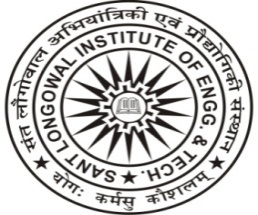      sNq lONgovwl AiBXwNiZkI EvN pROÖoigkI sNÆQwn,   lONgovwl, sNg{r, pMjwb - 148 106             (mwnv sNswDn mNZwlX ky ADIn समविश्वविद्यालय)Sant Longowal Institute of Engineering and TechnologyLongowal, Dist. Sangrur, Punjab – 148106(Deemed University under MHRD)M/s.S. No.Name of items Qty.SpecificationsSpectroscopy Kit04As per Annexure ‘A’Free Fall Apparatus04As per Annexure ‘A’Digital Function Generator04As per Annexure ‘A’He-Ne Laser04As per Annexure ‘A’Stefan Constant Apparatus02As per Annexure ‘A’Quinck’s Tube Method Apparatus 01As per Annexure ‘A’Travelling Microscope04As per Annexure ‘A’Rectangular Wave Guide Section02As per Annexure ‘A’Waveguide to Coax Adopter02As per Annexure ‘A’Sigma Plot 1301As per Annexure ‘A’Circular Waveguide  with Shorts 01As per Annexure ‘A’Working Electrodes for electrochemical cell  (Au)02  As per Annexure ‘A’Working Electrodes for electrochemical cell (Glassy Carbon)  01  As per Annexure ‘A’Working Electrodes for electrochemical cell  (Pt)02  As per Annexure ‘A’Counter  Pt Electrodes for electrochemical Cell02  As per Annexure ‘A’Four Probe set up02As per Annexure ‘A’Electron spin Resonance apparatus01As per Annexure ‘A’Hall Effect measurement Apparatus for Semiconductor materials01As per Annexure ‘A’lONgovwl, ijlw sNg}r - 148106 (pNjwb), Bwrq, dUrBwÀ sN:+91-1672-280057, 253115 PYks s: +91-1672-280057LONGOWAL, DISTRICT: SANGRUR-148106 (PUNJAB), INDIA PHONE No. :+91-1672-280057, 253115DELIVERYThe rate quoted   must be free delivery/F.O.R. Longowal after allowing the discount, if any. Where quoted extra ad-valorem rate payable should clearly be indicated.  Supply should be made within the specified delivery period.TERMS OF PAYMENTOur normal term of payment is within 45 days after receipt of stores in good condition by means of cheque/draft/RTGS.PERFORMANCE SECURITYIn case the quoted value is Rupees one lac and above, Performance Security @5% of order value in the shape of Acct. Payee Draft, FDR or BG valid for a period of sixty days beyond the date of completion of all contractual obligations of the supplier including warranty obligations, as per GFR-2005 rules, is also required.EMDIn case the quoted value is Rs. One lac above, EMD@2% of the quoted value in the shape of DD valid for a period of 45 days beyond the final bid validity period is required to be submitted along with quotation. TAXES	No sales tax concession against Form ‘C’ and ‘D’ is admissible to this Institute.  EXEMPTIONS	Excise and customs duties are exempted to the institute. The relevant exemption certificate will be issued to the successful bidder only if the excise duty/custom duty is exclusively mentioned in the Quotation. In case the offered items are to be imported, the rates should be quoted in foreign currency on FOB basis. Basic duty as applicable under notification No. 51/96 customs dated 23.07.1996 as applicable shall be borne by the institute. If the price quoted is in foreign currency then payment shall be made through letter of credit against submission of B.G. of Min. 25% value of supply order, if the order value is more than US$ 10,000 or through Telegraphic Transfer (TT) if the order value is less than US$ 10,000 though Nationalized banks. The bank charges outside India should be borne by the Beneficiary. Clearance at customs will be arranged by us but you will assist our clearance agent. In case of indigenous item the price must be quoted in Indian Rupees and 100% payment will be made only after successful installation, testing and commissioning of equipment. NO ADVANCE PAYMENT WILL BE MADE.ENLISTMENT OF INDIAN AGENTSIn case an Indian Agent who desire to quote on behalf of  their foreign manufacturer/principals, a copy of the registration certificate/letter issued by central purchase organization (DGS&D) as an Indian Agent of foreign principals under the compulsory enlistment scheme of the department of expenditure ministry of finance is also required as per rule 143 of GFR-2005.DIRECTOR’S RIGHTS 	Director, SLIET, reserves the rights of acceptance or rejection of   any or   all   quotations. The discretion for increasing or decreasing of the quantities also rests with him. SLIET also does not bind itself to accept the lowest price.  In case of any dispute, the decision of Director SLIET will be final & binding.VALIDITY OF QUOTATIONSQuotations must remain valid for period of at least 03 months. SAMPLE/BRAND/MAKE/WEIGHTSample, where asked for, will invariably be made available and sent along with the quotations. However, Brand/Make/Weight etc. must be mentioned clearly in the quotations.  Technical literature/pamphlet should also be enclosed.REJECTION	Quotation not confirming to the set procedure as above will be rejected.Conditional, telegraphic quotation shall be rejected out rightly.DISCOUNT/REBATESA special discount/rebate wherever admissible keeping in view that   the supplies are being made for education purpose in respect of Public Institution of national importance may please be indicated. 	GENERAL TERMS
SLIET shall not be held responsible for any postal delay in sending or late receipt of quotation. Quotation should be free from corrections & erasures.Other terms & Conditions will be applicable as per GFR-2005.Faculty In-charge (Store & Purchase)Sr. No.Description of itemQty.Spectroscopy Kit04Spectrometer and Goniometer:Spectrometer & Goniometer, Sodium Light Source, Power Supply 1-12 V AC/DC, Prism (EDF), Size 38 mm, Diffraction gratingFree Fall Apparatus04For determination of value of g using pendulum, droping metal ball Solenoid, using 2L picket, using picket fence with ten slits.Digital Function Generator04Seven different wave forms (Sine, square, triangular, +ve and –ve square, rectangular and ramp), DC offset on all waveforms, frequency range; 0.3 to 3 MHz, frequency and sweep modulation, TTL compatibleHe-Ne Laser04He-Ne Laser 3 mW & 5 mW  (2 each)        Stefan Constant Apparatus02Complete set up: Main Unit with variable AC supply, digital voltmeter, digital ammeter, digital temperature indicator, black copper radiation plates with sandwitched heater, thermocouple, connecting cables,Quinck’s Tube Method Apparatus 01Quinck’s tube with stand ,Sample: FeCl3, Electromagnet,    field intensity 7.5KG at 10mm air-gap with flat pole pieces, pole pieces 50mm diameter ,  power requirement 0-30Vdc,  4A, if coils are connected in series,current range Smoothly adjustable from 0–4A,load regulation 0.1% for load variation from 0 to max.,line regulation 0.1% for ±10% mains variation, display3½ digit, 7 segment LED DPM   Constant Current Power Supply, supply current smoothly adjustable0-3A per coil, regulation:±0.1% for 10% mains variation:±0.1% for no to full load,  display 3.5 digit,7 segment LED display,  power supply:220Volt±10%,50Hz ,Digital Gauss meter: range 0-2KG & 0-20KG,resoulation1G at 0-2KG range ,accuracy ±0.5% ,temperature Upto 50°C , diplay3½ digit, 7 segment LED DPM with auto polarity and over flow indication power220V ±10%, 50Hz, Travelling Microscope Travelling Microscope04Inclinable in any angle with true vertical and horizontal positions , Scales and Vernier’s made of Stainless steel, True objective with ~ 7.5 cm focussing distance from object; 10 X eyepiece with cross wire. 20cm, 15 cm and 6 cm scales horizontal, vertical and lateral respectively. Least Count: horizontal scale; 0.001 cm,  Vertical Scale; 0.001 cm, lateral scale; 0.001 cmRectangular Wave Guide Section02L-band (~1.70-2.60 GHz) made of brass with inner silver plating, Cross-section ~10.9 x 5.46 cm and length 44.3 cm, fitted with rectangular flanges at both endsWaveguide to Coax Adopter02L-band (~1.70-2.60 GHz) made of brass with inner silver plating, Cross-section ~10.9 x 5.46 cm, fitted with rectangular flanges , N female connectorSigma Plot 1301Single user Circular Waveguide  with Shorts 0102Made of Aluminium with circular flanges at both ends, length 4 cm, inner dia 25 cm,  with thickness 5-10 mm,  two short for both ends Working Electrodes for electrochemical cell (Au)02  Specifications: 3 mm disc sealed in polyethylene body having 7 mm OD for Electrochemical Work stationWorking Electrodes for electrochemical cell (Glassy Carbon)  01  Specifications: 3 mm disc sealed in polyethylene body having 7 mm OD for Electrochemical Work stationWorking Electrodes for electrochemical cell (Pt)02  Specifications: 3 mm disc sealed in polyethylene body having 7 mm OD for Electrochemical Work stationCounter  Pt Electrodes for electrochemical Cell02  Specifications: 0.4 mm dia 150 mm length forElectrochemical Work stationFour Probe set up02 Complete Set upSpecification: Oven  with probe Arrangement and samplesTemperature Range- Ambient to 473K, Resolution-1K, Stability-±0.5K, Measurement Accuracy-±1K (typical), Oven- Specially designed for Four Probe Set-Up, Sensor- RTD (A class), Display-3½ digit, 7 segment LED with auto polarity and decimal indication, Power-150WMulti-range Digital Voltmeter Specifications Range- X1 (0-200mV) & X10 (0-2V)- Resolution, Accuracy-0.1% of reading 1 digit, Display-3½ digit, 7 segment LED with auto polarity and decimal indication, Overload Indicator- Sign of 1 on the left & blanking Of other digits.Constant Current Generator- Open Circuit Voltage-18 V, Current range 0 - 20 mA, Accuracy-0.25% of the reading 1 digit, Load regulation-0.05% for 0 to full load, Line Regulation-0.05% for 10% changesAddition Requirement: Probe arrangements without oven having spring loaded probes: 2 Nos., Samples: 6 Nos.Electron spin Resonance apparatus01Electron spin resonance Spectrometer:SPECIFICATION: Helmholtz coils with an attachment for the ESR unit, ESR Sample: DPPH, R,F, Oscillator (10 MHz to 19 MHz)Hall Effect measurement Apparatus for Semiconductor materials01 SPECIFICATION: Complete set Up: Hall probe with stand (Ge Crystal, n or p type), Resistivity; 8-10 ohm cm, Hall effect set Up: Digital Milli-voltmeter: range : 0-200mV (resolution 100 microVolt), constant Current Generator: current: 0-20 mA, Accuracy; 0.25%; ±1 digit, line regulation; 0.05% for±10% changes, Electromagnet: Pole Pieces: 75 mm tapered to 25 mm, Magnetic field :20 KG at 6mm air gap, Energising Coils: Two of approx. 13 ohm each, Power 0-90 V dc, 3A for coils in series, 0-45 V dc, 6A, for coils in parellelConstant Current Power Supply: Application: IC regulated constant current sources, Current: 0-4A (smoothly adjustable), Line Regulation: ±0.1% for ±10% mains changes, Load Regulation: ±0.1% for no to full load, Display: 3½ digit, 7 segment LED display, Protection: Protected against overload/short circuit.Gaussmeter: Range  0-2KG, 0-20KG, Accuracy: ±0.5%,probe stand, Display: 3½ digit, 7 segment LED display with auto polarity and overflow indication, Transducer: Hall Probe (InAs), Special Feature: Indicates the direction of the magnetic fieldAccessories: Semiconductor materials (p and n types) samples: 03 each, Hall Probe stands: 04